«ЗНАМЕНАТЕЛЬНЫХ ДАТВЕЛИКОЙ  ОТЕЧЕСТВЕННОЙ ВОЙНЫ»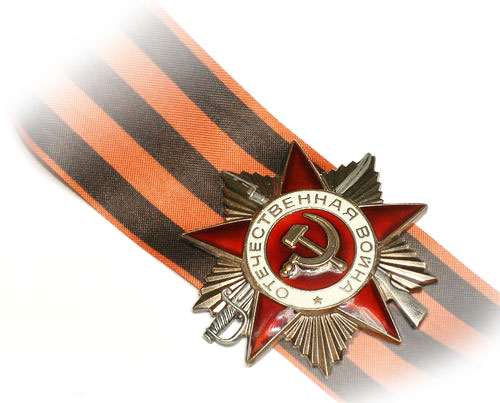 ИЮНЬ22 июня –  День воинской славы России. День памяти и скорби –  начало Великой Отечественной войны (1941–1945)   22 июня . – В первый день войны  советскими летчиками было совершено 16 воздушных таранов немецких самолетов
22 июня – 20 июня . – Героическая оборона Брестской крепости
24 июня . –  Образовано Советское информационное агентство – Совинформбюро 
24 июня . – Президент США Ф.Д. Рузвельт, руководитель движения «Свободная Франция» генерал Шарль де Голль заявили о поддержке советского народа в борьбе с фашизмом
26 июня . – День подвига Николая Францевича Гастелло (1908–1941), Героя Советского СоюзаИЮЛЬ10 июля – 10 сентября . – Смоленское сражение
10 июля  . – 9 августа . – Битва за Ленинград18 июля . – ЦК ВКП (б) принял постановление «Об организации борьбы в тылу врага»АВГУСТ5 августа – 16 октября . – Героическая оборона г. ОдессыСЕНТЯБРЬ8 сентября .  – 27 января . – Блокада Ленинграда                                                Второе воскресенье  сентября – День танкистов                                                                                                       29 сентября – 1 октября . – Московская конференция глав СССР, США, Англии 
30 сентября . – 20 апреля . – Битва под МосквойОКТЯБРЬ
5 октября 1941 – Государственный комитет обороны принял постановление о защите Москвы
28 октября – День армейской авиации
30 октября . – 4 июля . – Героическая оборона г. СевастополяНОЯБРЬ
5 ноября – День военного разведчика
7 ноября – День воинской славы России. День проведения военного парада на Красной площади в Москве в ознаменование 24 годовщины Великой Октябрьской социалистической революции (1941)
16 ноября . – Подвиг 28 панфиловцев  у разъезда Дубосеково                                                19 ноября  – День ракетных войск и артиллерии
22 ноября  . – Начало работы ледовой трассы на Ладожском озере 
29 ноября . – В с. Петрищево Московской области была казнена партизанка комсомолка Зоя Анатольевна Космодемьянская (Таня, 1923–1941).  Герой Советского Союза. ДЕКАБРЬ5 декабря – День Воинской славы России. День начала  контрнаступления Красной Армии против немецких войск в битве под Москвой (1941)
9 декабря –  День воинской славы России. День Героев Отечества
25 декабря . – 2 января . –  Керченско–Феодосийская десантная операция советских войск.
АПРЕЛЬ    20 апреля 1942 года – День завершения Московской битвыМАЙ     30 мая . –  В СССР создан штаб партизанского движенияИЮЛЬИюль . – март . – Ржевская битва
15 июля  1942 г. – На оккупированной территории Белоруссии сформирована партизанская бригада К. С. Заслонова 
17 июля . – Начало Сталинградская битва                                                                                            25 июля . – Начало битвы за Кавказ 
28 июля .  – Издан Приказ наркома обороны СССР № 227 – «Ни шагу назад!» 
29 июля1942 г. – Президиум Верховного Совета СССР принял Указ «Об учреждении военных орденов Суворова, Кутузова, Александра Невского»
СЕНТЯБРЬ
сентябрь . –  В г. Краснодоне создана подпольная организация "Молодая гвардия"
13 сентября . – Начало боев с противником у Мамаева кургана в Сталинграде
НОЯБРЬ11 ноября . – Начало наступления советских войск под Сталинградом ЯНВАРЬ12 января – 18 января .  – Начало наступательной операции войск Ленинградского и Волховского фронтов во взаимодействии с Балтийским флотом. Прорыв блокады Ленинграда
ФЕВРАЛЬ2 февраля – День воинской славы России. День разгрома советскими войсками немецко-фашистских войск в Сталинградской битве (1943)
27 февраля . – Гвардии рядовой Александр Матвеевич Матросов (1924–1943) закрыл грудью амбразуру вражеского дзота. Герой Советского Союза АПРЕЛЬ5 апреля . – Французская эскадрилья «Нормандия» впервые вступила в бойИЮЛЬ
 Июль . – март . – Ржевская битва
 5 июля – 23 августа . – Курская битва                                                                                     12 июля . – Начало контрнаступление советских войск на Курской дуге                                 12 июля  1943 г. – Танковое сражение в районе с. Прохоровка  – крупнейшее во Второй мировой войне. С обеих сторон в нем участвовали до 1200 танков                                                  
23 июля . –  Битва на Курской дуге закончилась разгромом немецких войск
АВГУСТ5 августа . – Первый артиллерийский салют в Москве в ознаменование освобождения городов Орла  и Белгород 
7 августа . –  День подвига летчика-истребителя Виктора Васильевича Талалихина (1918–1941), Героя Советского Союза
СЕНТЯБРЬ13 сентября . – Звания Героя Советского Союза посмертно присвоено руководителям подпольной организации «Молодая гвардия» У. Громовой, И. Земнухову, О. Кошевому, С. Тюленину, Л. Шевцовой
16 сентября . – Освобожден г. Новороссийск
НОЯБРЬ
6 ноября . - Советские войска освободили Киев
28 ноября – 1 декабря . – Тегеранская конференция глав правительств СССР, США и Великобритании
ЯНВАРЬ
27 января – День воинской славы России. День снятия блокады  Ленинграда (1944)
МАРТ
26 марта . – Советские войска вышли на границу СССР
27 марта . – Вступление советских войск на территорию РумынииАПРЕЛЬ8 – 30 апреля . – Крымская наступательная операцияМАЙ11 мая .  – При выполнении боевого задания погиб Марат Казей (Марат Иваанович,  1929–1944), партизан, пионер разведчик. Герой Советского Союза 
ИЮНЬ6 июня – 24 июля . – Нормандская десантная операция союзных войск. Открытие второго фронтаИЮЛЬ
3 июля . –  Советские войска освободили Минск                                                                 13 июля . –  Советские войска освободили  Вильнюс
17 июля . –  через Москву были проконвоированы 57600 пленных немецких солдат,  офицеров и генералов
17 июля . – Советские войска вступили на территорию ПольшиАВГУСТ17 августа  . – Войска 3-его Белорусского фронта вышли на границу с Германией
25 августа . –  Казнен Муса Джалиль (Муса Мустафович Джалилов, 1906 – 1944), татарский советский поэтСЕНТЯБРЬ
8 сентября .  – Советские войска вступили в Болгарию
9 сентября — Международный день памяти жертв фашизма
20 сентября . – Советские войска вступили на территорию Чехословакии
23 сентября . – Советские войска вступили на территорию  Венгрии
28 сентября . – Советские войска вступили на территорию  ЮгославииЯНВАРЬ17 января – Освобождение столицы Польши Варшавы.27 января . – Советские войска освободили узников фашистского концлагеря в Освенциме  
30 января – 9 апреля 1945 – 65 лет разгрома немецкой группировки в Кенигсберге (ныне Калининград). Это был кульминационный момент Восточно-Прусской операции 

ФЕВРАЛЬ4-11 февраля . – Крымская (Ялтинская) конференция глав правительств СССР, США, ВеликобританияМАРТ29 марта 1945 г. – Войска 3-го Белорусского фронта завершили разгром группировки противника юго-западнее Кёнигсберга (Калининграда).АПРЕЛЬ5 апреля  . – Встреча советских и американских войск на реке Эльбе
9 апреля . –  Советские войска заняли Кенигсберг13 апреля – взятие столицы Австрии Вены.
16 апреля  1945 г- начала Берлинской операции 
16 апреля – 8 мая  1945 г. – Берлинская операция войск 1-го и 20-го Белорусского  и 1-го Украинского фронтов25 апреля на Эльбе высадились войска союзников и соединились с советскими войсками.
30 апреля . – Советские воины водрузили  Знамя Победы над рейхстагом в Берлине
30 апреля — День памяти жертв Холокоста МАЙ
6–8 мая 1945 г –  начала Пражской операции  и освобождения Праги от врага
2 мая 1945 г- разгром берлинской группировки вермахта 
8 мая 1945 г- завершение Берлинской операции  и подписание акта о безоговорочной капитуляции фашистской Германии
9 мая – День воинской славы России. ИЮЛЬ
9 июля . –  Начало Маньчжурской  операции Советских Вооруженных Сил против вооруженных сил ЯпонииАВГУСТ
8 августа .  – СССР объявил войну Японии
9 августа . – Начало боевых действий советских вооруженных сил на Дальнем Востоке
СЕНТЯБРЬ
2 сентября  1945 г. – Подписание  Японией  акта о безоговорочной капитуляции. Окончание Второй мировой войны

Список использованной литературы
Российская Федерация. Государственная дума. О днях воинской славы (победных днях) России: Федеральный закон № 32–ФЗ от 13.03.95 // СПС «КонсультантПлюс».Российская Федерация. Государственная дума. О внесении изменения в статью 1.1 Федерального закона "О днях воинской славы и памятных датах России": Принят 27 марта 2009 года; Одобрен Советом Федерации 1 апреля 2009 года. Вступил в силу 1 января 2010 года  // СПС «Консультант Плюс».Великая Отечественная война, 1941-1945: энцикл. для школьников / [сост. И. Дамаскин, П. Кошель]. – Москва : ОЛМА-Пресс, 2001. – 443 с., . ил. : ил. - Имен. указ: с. 434-437. – 5-6 7-9. – ISBN 5-224-00904-9Календарь памятных дат Российской военной истории [Текст] : люди, события, факты / [под ред. Г. Кальченко]. - Изд. 2-е, испр. и доп. - Москва : logos, 2001. - 590 с. - ISBN 5-87288-204-1.